    В соответствии с Федеральным законом от 06.10.2003 № 131-ФЗ «Об общих принципах организации местного самоуправления в Российской Федерации», Федеральным законом от 02.03.2007 № 25-ФЗ «О муниципальной службе в Российской Федерации», Уставом внутригородского Муниципального образования Санкт-Петербурга муниципальный округ Лиговка-Ямская, в целях приведения муниципальных правовых актов в соответствие 
с требованиями законодательства Российской Федерации, а также с учетом письма Юридического комитета  Администрации Губернатора Санкт-Петербурга от 20.12.2016 
 № 15-30-1553/16-0-0 Муниципальный Совет внутригородского Муниципального образования Санкт-Петербурга муниципальный округ Лиговка-Ямская                                                             РЕШИЛ:1.  Внести в  Положение «О порядке  и условиях проведения конкурса на замещение должности Главы местной Администрации внутригородского Муниципального образования Санкт-Петербурга муниципальный округ Лиговка-Ямская», утвержденное решением Муниципального Совета Муниципального образования Лиговка-Ямская от 03.10.2014 № 5 (в ред. от 01.10.2015 № 63, от 10.11.2016 № 121) «Об утверждении Положения «О порядке и условиях проведения конкурса на замещение должности Главы местной Администрации внутригородского Муниципального образования Санкт-Петербурга муниципальный округ Лиговка-Ямская»  (далее - Положение) следующие изменения:1.2. Абзацы девятый, десятый пункта 4.1 Положения изложить  в следующей редакции:«− документы воинского учета - для граждан, пребывающих в запасе, и лиц, подлежащих призыву на военную службу;− сведения о своих доходах, расходах, об имуществе и обязательствах имущественного характера, а также о доходах, расходах, об имуществе и обязательствах имущественного характера своих супруги (супруга) и несовершеннолетних детей (по форме, утвержденной Указом Президента РФ от 23.06.2014 № 460 «Об утверждении формы справки о доходах, расходах, об имуществе и обязательствах имущественного характера и внесении изменений в некоторые акты Президента Российской Федерации».         2. Опубликовать настоящее решение в официальном печатном издании Муниципального Совета Муниципального образования Лиговка-Ямская - газете «Лиговка-Ямская» и на официальном  сайте Муниципального образования Лиговка-Ямская.3.  Контроль за исполнением настоящего решения возложить на Главу Муниципального образования  Лиговка-Ямская.            Настоящее решение  вступает  в силу на следующий день после дня  его официального опубликования (обнародования).Глава Муниципального образования                                                                  К.И. Ковалев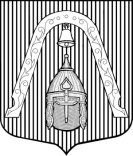 МУНИЦИПАЛЬНЫЙ СОВЕТ ВНУТРИГОРОДСКОГО МУНИЦИПАЛЬНОГО  ОБРАЗОВАНИЯСАНКТ-ПЕТЕРБУРГА МУНИЦИПАЛЬНЫЙ ОКРУГЛИГОВКА-ЯМСКАЯМУНИЦИПАЛЬНЫЙ СОВЕТ ВНУТРИГОРОДСКОГО МУНИЦИПАЛЬНОГО  ОБРАЗОВАНИЯСАНКТ-ПЕТЕРБУРГА МУНИЦИПАЛЬНЫЙ ОКРУГЛИГОВКА-ЯМСКАЯМУНИЦИПАЛЬНЫЙ СОВЕТ ВНУТРИГОРОДСКОГО МУНИЦИПАЛЬНОГО  ОБРАЗОВАНИЯСАНКТ-ПЕТЕРБУРГА МУНИЦИПАЛЬНЫЙ ОКРУГЛИГОВКА-ЯМСКАЯМУНИЦИПАЛЬНЫЙ СОВЕТ ВНУТРИГОРОДСКОГО МУНИЦИПАЛЬНОГО  ОБРАЗОВАНИЯСАНКТ-ПЕТЕРБУРГА МУНИЦИПАЛЬНЫЙ ОКРУГЛИГОВКА-ЯМСКАЯРЕШЕНИЕРЕШЕНИЕРЕШЕНИЕРЕШЕНИЕ30.11.2017№164164О внесении изменений в Положение «О порядке и условиях проведения конкурса на замещение должности Главы местной Администрации внутригородского Муниципального образования Санкт-Петербурга муниципальный округ Лиговка-Ямская», утвержденное решением Муниципального Совета Муниципального образования Лиговка-Ямская от 03.10.2014 № 5 (в ред. от 01.10.2015 № 63, от 10.11.2016 № 121) О внесении изменений в Положение «О порядке и условиях проведения конкурса на замещение должности Главы местной Администрации внутригородского Муниципального образования Санкт-Петербурга муниципальный округ Лиговка-Ямская», утвержденное решением Муниципального Совета Муниципального образования Лиговка-Ямская от 03.10.2014 № 5 (в ред. от 01.10.2015 № 63, от 10.11.2016 № 121) О внесении изменений в Положение «О порядке и условиях проведения конкурса на замещение должности Главы местной Администрации внутригородского Муниципального образования Санкт-Петербурга муниципальный округ Лиговка-Ямская», утвержденное решением Муниципального Совета Муниципального образования Лиговка-Ямская от 03.10.2014 № 5 (в ред. от 01.10.2015 № 63, от 10.11.2016 № 121) О внесении изменений в Положение «О порядке и условиях проведения конкурса на замещение должности Главы местной Администрации внутригородского Муниципального образования Санкт-Петербурга муниципальный округ Лиговка-Ямская», утвержденное решением Муниципального Совета Муниципального образования Лиговка-Ямская от 03.10.2014 № 5 (в ред. от 01.10.2015 № 63, от 10.11.2016 № 121) 